Supporting InformationSupplementary MethodsSelection of treatment attributesThe selection of the attributes was informed by an expert meeting involving five experts—four physicians and one patient ambassador. The meeting included in-depth discussion of potential attributes and a ranking exercise. Before the meeting with the experts, RTI Health Solutions and UCB Pharma staff met to develop a list of 15 potential attributes to be considered for inclusion in the discrete choice experiments (DCE), selected from a comprehensive list of 67 attributes. The list of 15 potential attributes was presented for discussion during the expert meeting. These attributes were reduction in the frequency of focal (partial-onset) seizures; independence; cognitive problems; clinical depression; other psychiatric adverse events; aggressive behavior; drug-drug interactions; somnolence; fatigue; change in body weight; dizziness; other neurologic adverse events; nausea/vomiting; dosing/pill burden; and cardiovascular adverse events. A ranking exercise was then performed to determine the most and least important attributes, resulting in selection of the final seven attributes.Patient satisfaction with the treatment consultationPatients were asked which treatment aspects were most important to them from the following list:Reduction of seizuresIndependenceCognitive problemsChanges in personalityFatigue and somnolenceOther neurologic side effectsInteractions of the new medication with other medicationsChange in body weightIssues with digestionDermatologic issuesCardiovascular side effectsReproduction/fertilityNoneStatistical analysisThe random parameters logit (RPL) model related patients’ treatment choices to the attribute levels of each treatment profile in the choice questions. The RPL model mitigated potential estimation bias in the mean preference weight estimates due to unobserved preference heterogeneity among patients by estimating a distribution around each mean preference parameter, and accounted for the fact that each patient made multiple treatment choices over a series (panel) of choice questions.Based on the specification assumed for each attribute, the following utility model was estimated:Eq (1) V = βEFF1 × EFF1 + βEFF2 × EFF2+ βDEP1 × DEP1 + βDEP2 × DEP2+ βPER1 × PER1 + βPER2 × PER2+ βTHINK1 × THINK1 + βTHINK2 × THINK2+ βDIZZ1 × DIZZ1 + βDIZZ2 × DIZZ2+ βWHT1 × WHT1 + βWHT2 × WHT2+ βTRD1 × TRD1 + βTRD2 × TRD2 + βTRD3 × TRD3,where V is the systematic indirect utility for a particular treatment profile, β is a parameter estimate for each attribute level, and variables are as follows:EFF1-3: Effects-coded variable indicating the chance of becoming seizure-free (EFF1=60% chance; EFF2=45% chance; EFF3=25% chance). EFF3 was omitted for model identification.DEP1-3: Effects-coded variable indicating the chance of developing clinical depression (DEP1=none; DEP2=4% chance; DEP3=10% chance). DEP3 was omitted for model identification.PER1-3: Effects-coded variable indicating personality changes (PER1=none; PER2=mild; PER3=moderate-to-severe). PER3 was omitted for model identification.THINK1-3: Effects-coded variable indicating trouble thinking clearly (THINK1=none; THINK2=mild; THINK3=moderate-to-severe). THINK3 was omitted for model identification.DIZZ1-3: Effects-coded variable indicating dizziness (DIZZ1=none; DIZZ2=mild; DIZZ3=moderate-to-severe). DIZZ3 was omitted for model identification.WHT1-3: Effects-coded variable indicating change in body weight in 6 months (WHT1=5% weight loss; WHT2=no change; WHT3=5% weight gain). WHT3 was omitted for model identification.TRD1-4: Effects-coded variable indicating feeling sleepy or tired (TRD1=none; TRD2=sleepiness; TRD3=mild-to-moderate tiredness; TRD4=severe tiredness). TRD4 was omitted for model identification.The preference weights were statistically significantly different from 0 at the 5% level if the confidence interval (CI) did not include 0. The significance of each preference weight indicated the significance of each attribute level relative to the mean effect of that attribute (normalized to be 0).If the CIs for any pair of levels of the same attribute did not overlap, the mean estimates for those attribute levels were statistically significantly different from each other at the 5% level of significance.Supplementary TablesTABLE S1	Initial list of antiseizure medication treatment attributesTABLE S2	Post hoc subgroup analysis of patient preference weights based on a discrete choice experiment survey before treatment consultation (Enrolled Set [ES], n = 305a)aAlthough the ES included 310 patients, five did not complete the survey before the consultation. bSystematic differences in preferences were tested between two subgroups at a time using the Wald test. Therefore, the table presents the P values for the difference between Germany compared with all other countries and Italy compared with all other countries. The p value for the difference between Germany and Italy was p = .0325. cThe total subgroup sample size is <305 due to missing data. dPrevious ASMs with a documented reason for discontinuation. Abbreviations: ASM, antiseizure medication; FBTCS, focal to bilateral tonic-clonic seizures.TABLE S3	Physician conditional relative importance, conditional multinomial logit model (Physician Preference Set, n = 94a)aForty-nine physicians completed a total of 94 surveys (each physician completed the survey for up to three patients). Supplementary FiguresFIGURE S1	Patient preferences based on a discrete choice experiment survey, before and after treatment consultation, random parameters logit model (Patient Preference Comparison Set, n = 273)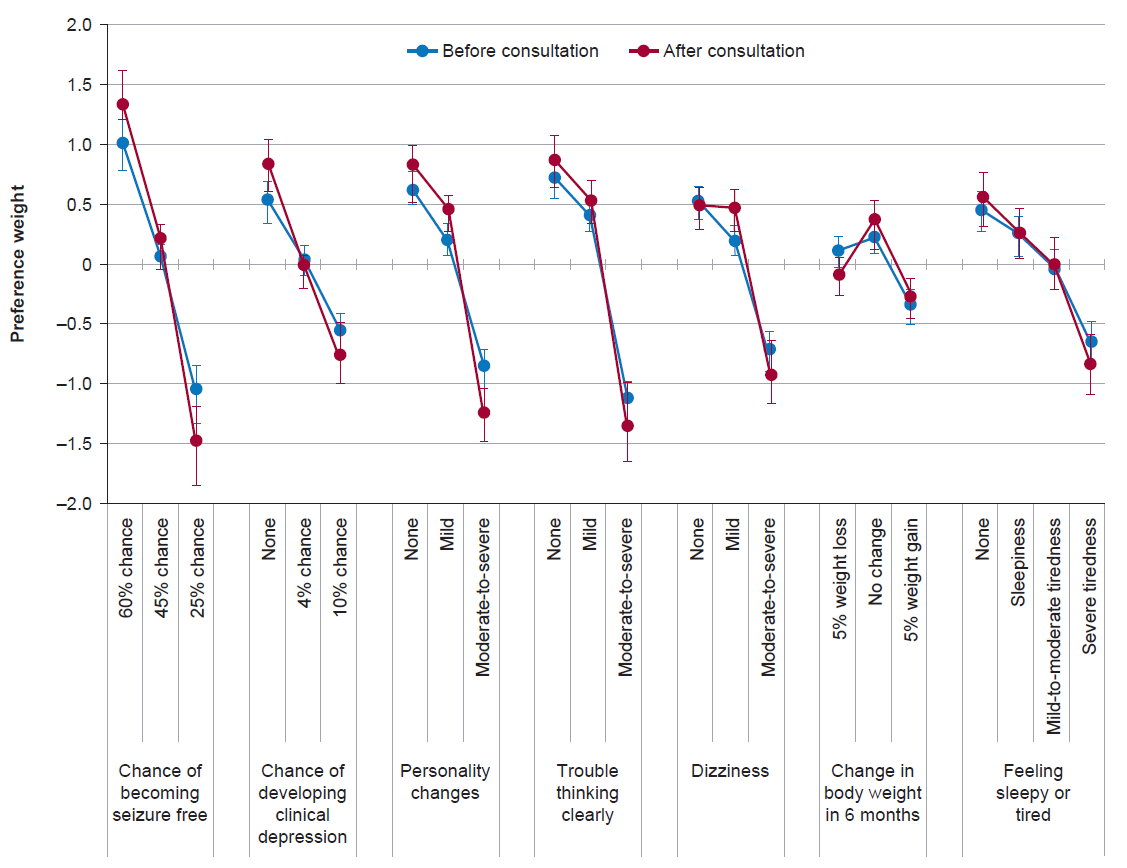 Error bars represent 95% confidence intervals. FIGURE S2	Post hoc subgroup analysis of patient preference weights based on a discrete choice experiment survey before treatment consultation, random parameters logit model (Enrolled Set [ES], n = 305a), by country  Error bars represent 95% confidence intervals. aAlthough the ES included 310 patients, five patients did not complete the survey before the consultation. 
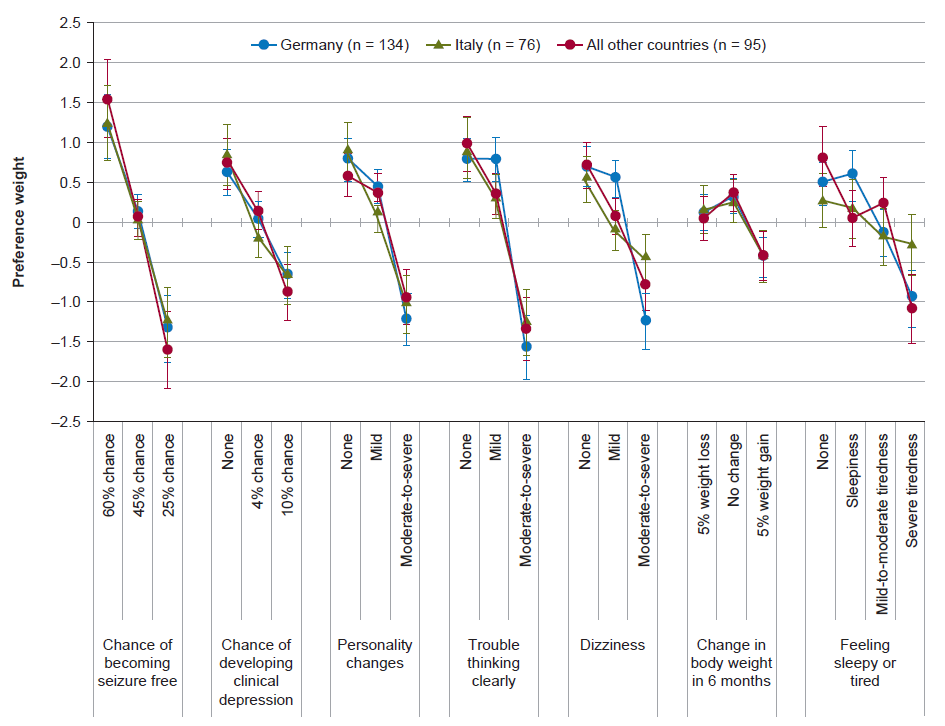 FIGURE S3	Post hoc subgroup analysis of patient preference weights based on a discrete choice experiment survey before treatment consultation, random parameters logit model (Enrolled Set [ES], n = 305a), by age (<65 years vs. ≥65 years)  Error bars represent 95% confidence intervals. aAlthough the ES included 310 patients, five patients did not complete the survey before the consultation. 
 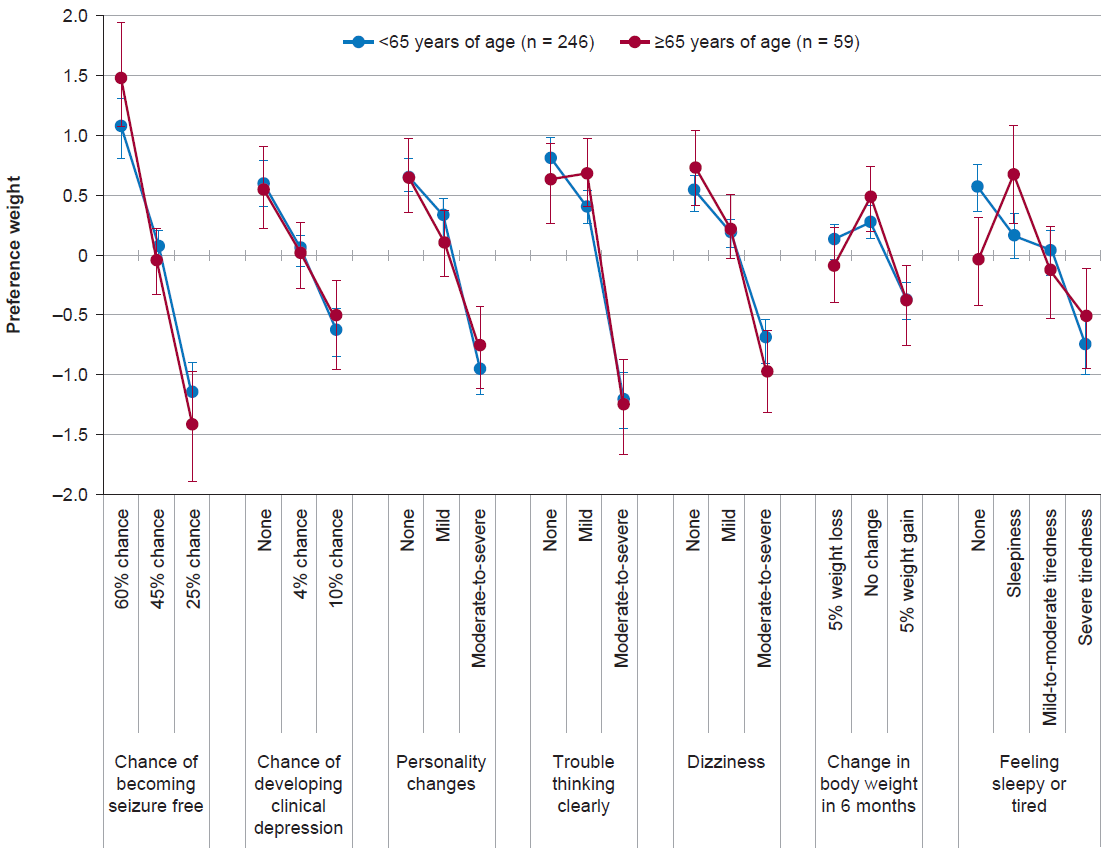 FIGURE S4	Post hoc subgroup analysis of patient preference weights based on a discrete choice experiment survey before treatment consultation, random parameters logit model (Enrolled Set [ES], n = 305a), by age (≤45 years vs >45 years)  Error bars represent 95% confidence intervals. aAlthough the ES included 310 patients, five patients did not complete the survey before the consultation. 
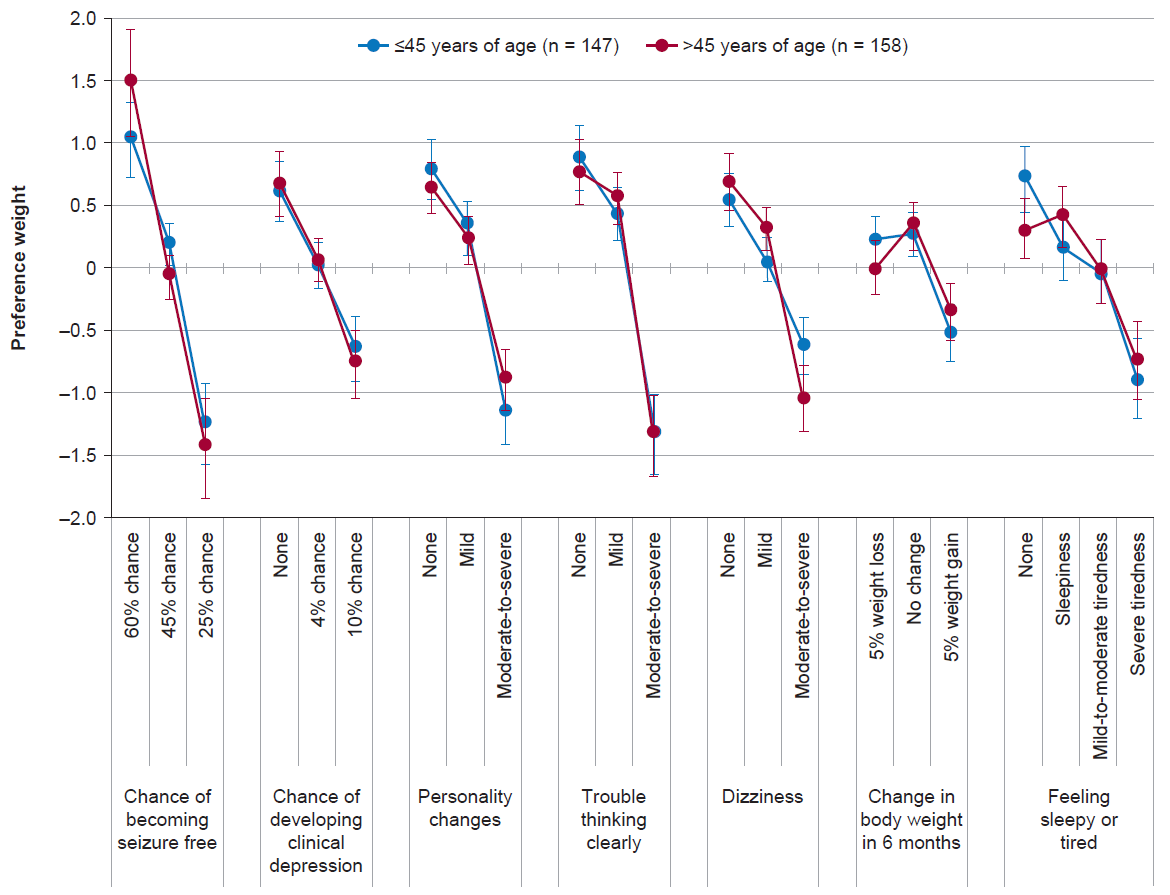 FIGURE S5	Post hoc subgroup analysis of patient preference weights based on a discrete choice experiment survey before treatment consultation, random parameters logit model (Enrolled Set [ES], n = 305a), by sex Error bars represent 95% confidence intervals. aAlthough the ES included 310 patients, five patients did not complete the survey before the consultation.  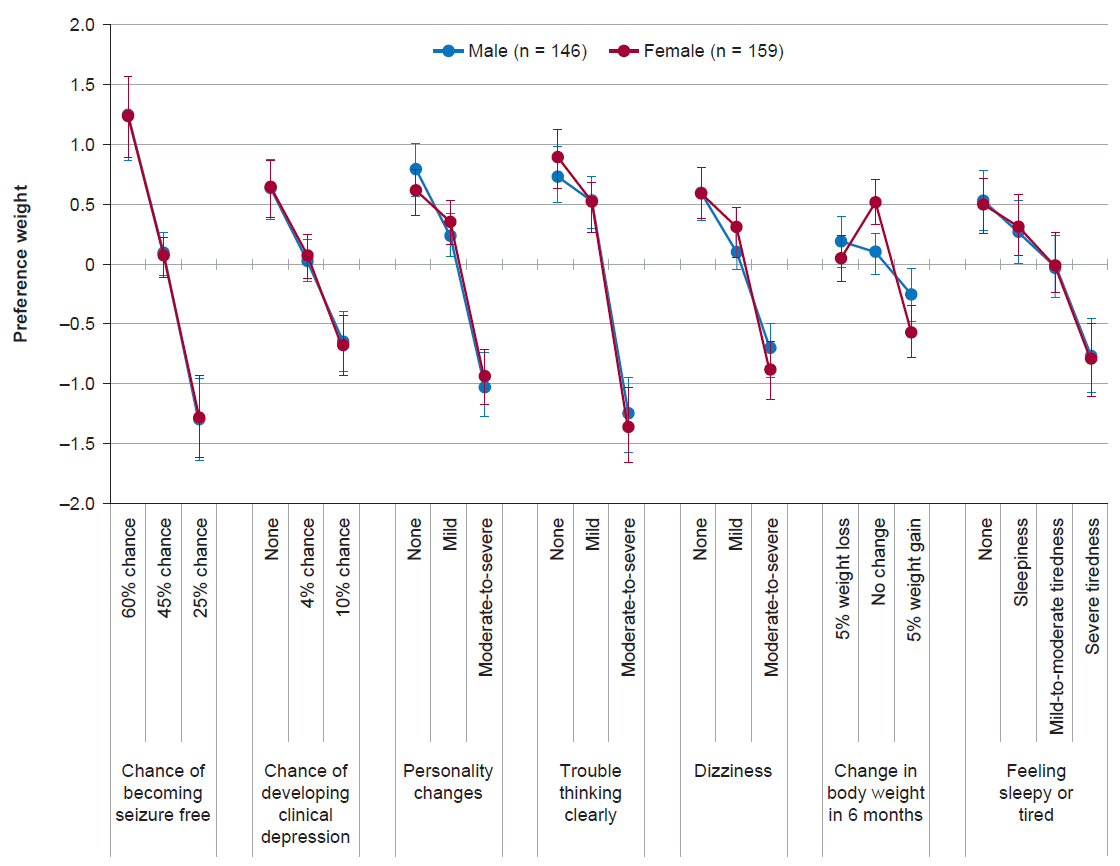 FIGURE S6	Post hoc subgroup analysis of patient preference weights based on a discrete choice experiment survey before treatment consultation, random parameters logit model (Enrolled Set [ES], n = 303a), by education level Error bars represent 95% confidence intervals. aAlthough the ES included 310 patients, five patients did not complete the survey before the consultation, and the total subgroup sample size is <305 due to missing data. 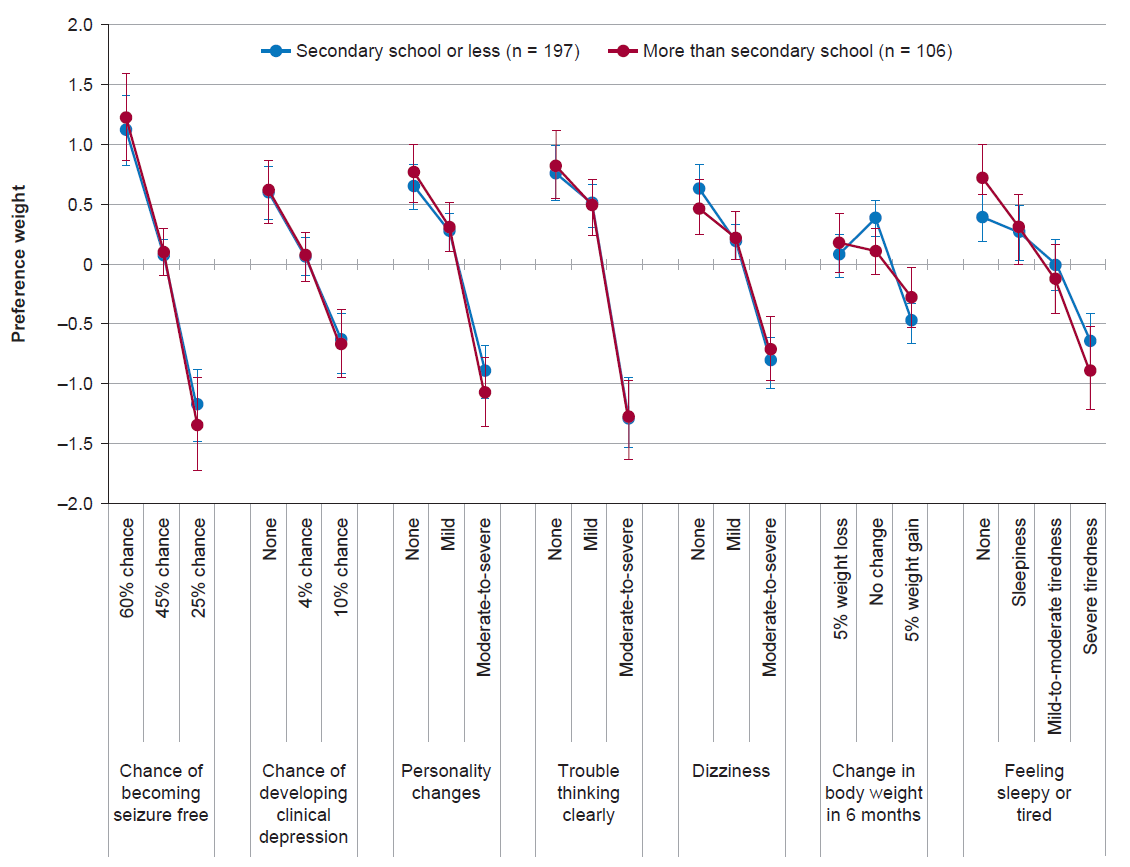 FIGURE S7	Post hoc subgroup analysis of patient preference weights based on a discrete choice experiment survey before treatment consultation, random parameters logit model (Enrolled Set [ES], n = 303a), by employment Error bars represent 95% confidence intervals. aAlthough the ES included 310 patients, five patients did not complete the survey before the consultation, and the total subgroup sample size is <305 due to missing data. 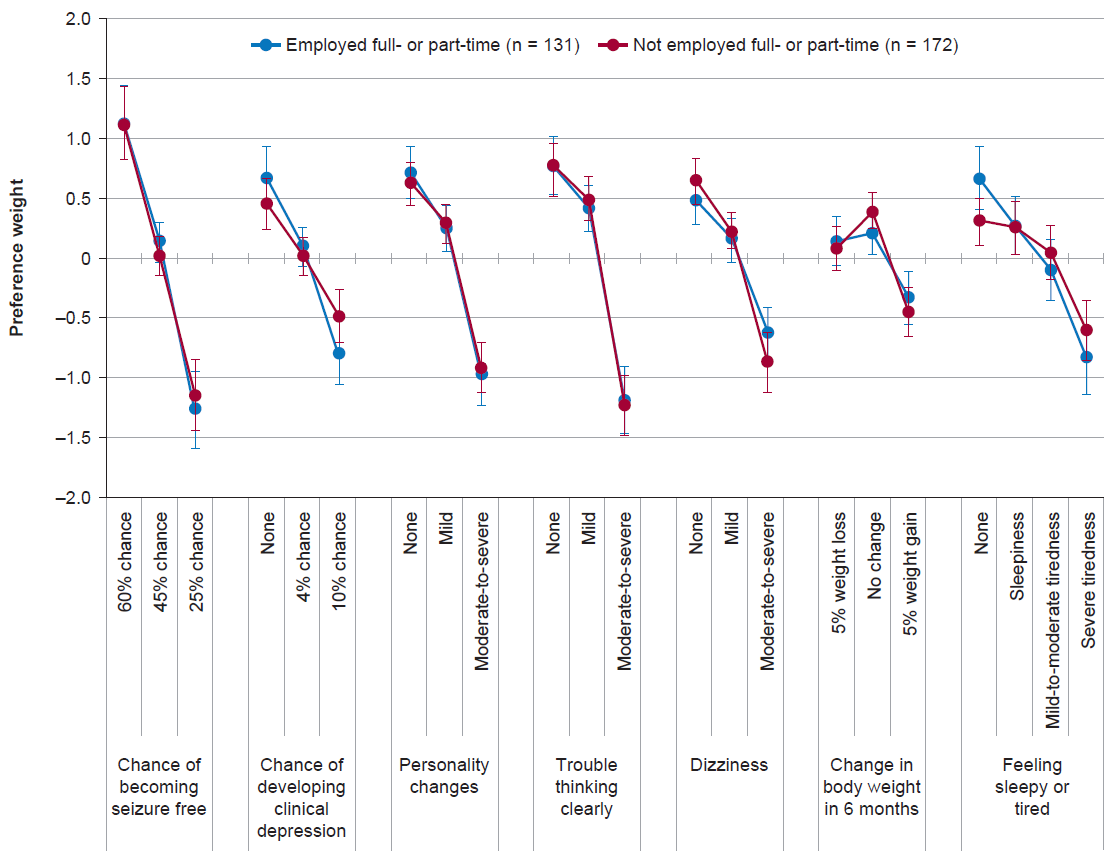 FIGURE S8	Post hoc subgroup analysis of patient preference weights based on a discrete choice experiment survey before treatment consultation, random parameters logit model (Enrolled Set [ES], n = 304a), by time since epilepsy diagnosis  Error bars represent 95% confidence intervals. aAlthough the ES included 310 patients, five patients did not complete the survey before the consultation, and the total subgroup sample size is <305 due to missing data. 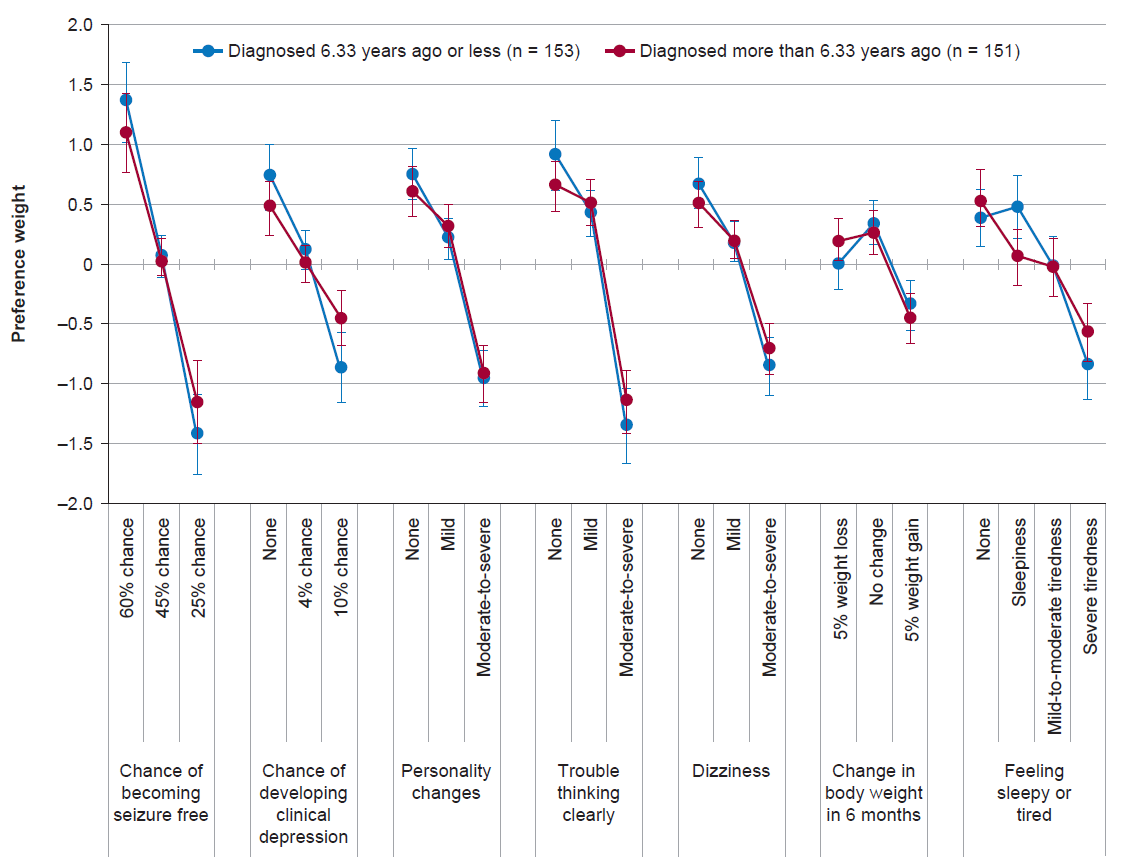 FIGURE S9	Post hoc subgroup analysis of patient preference weights based on a discrete choice experiment survey before treatment consultation, random parameters logit model (Enrolled Set [ES], n = 305a), by failed ASMsb  Error bars represent 95% confidence intervals. aAlthough the ES included 310 patients, five patients did not complete the survey before the consultation. bPrevious ASMs with a documented reason for discontinuation. ASM, antiseizure medication. 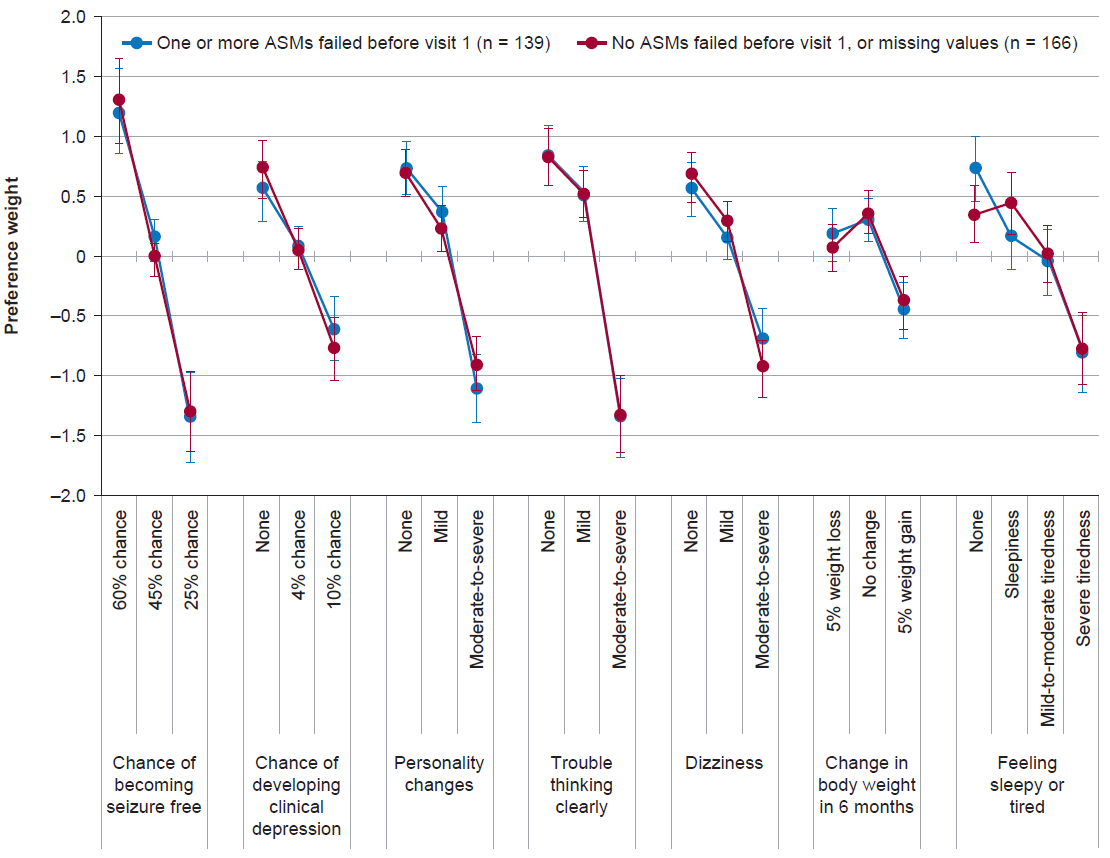 FIGURE S10	Post hoc subgroup analysis of patient preference weights based on a discrete choice experiment survey before treatment consultation, random parameters logit model (Enrolled Set [ES], n = 235a), by reason for discontinuation of previous ASMs  Error bars represent 95% confidence intervals. aAlthough the ES included 310 patients, five patients did not complete the survey before the consultation, and the total subgroup sample size is <305 due to missing data. ASM, antiseizure medication. 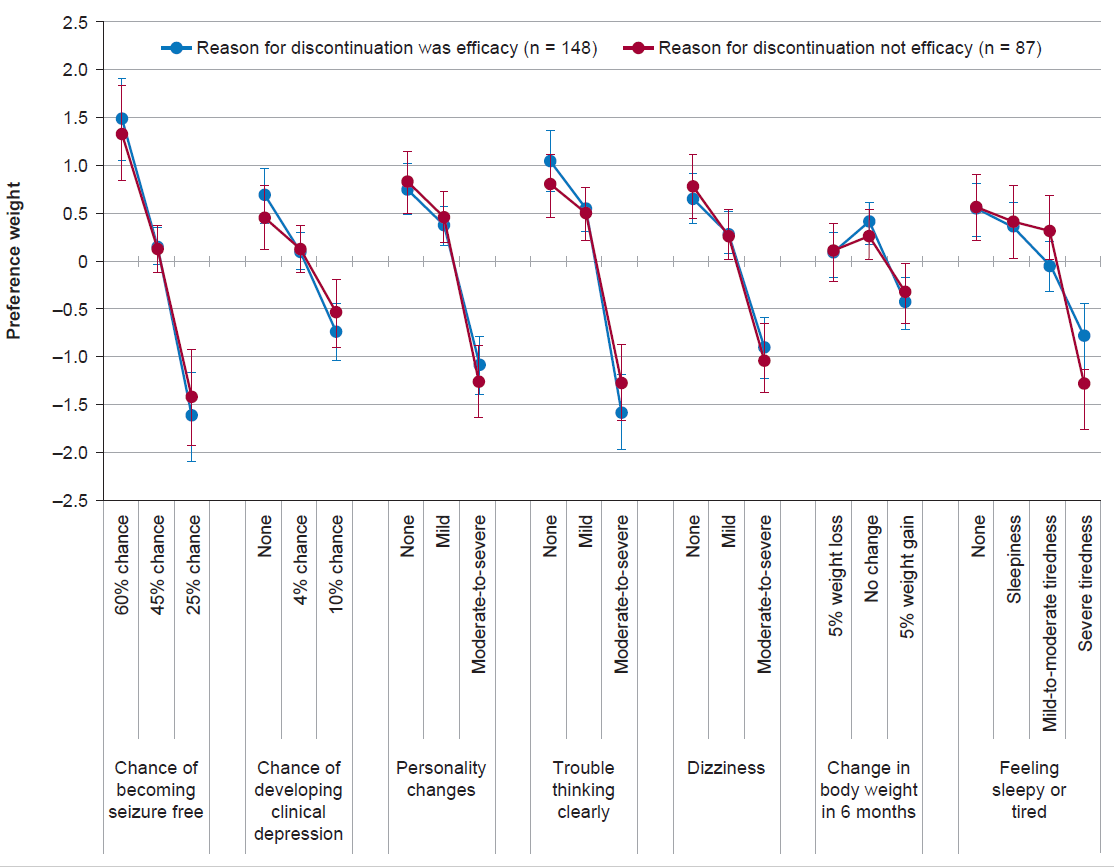 FIGURE S11	Post hoc subgroup analysis of patient preference weights based on a discrete choice experiment survey before treatment consultation, random parameters logit model (Enrolled Set [ES], n = 185a), by seizure type  Error bars represent 95% confidence intervals. aAlthough the ES included 310 patients, five patients did not complete the survey before the consultation, and the total subgroup sample size is <305 due to missing data. FBTCS, focal to bilateral tonic-clonic seizures. 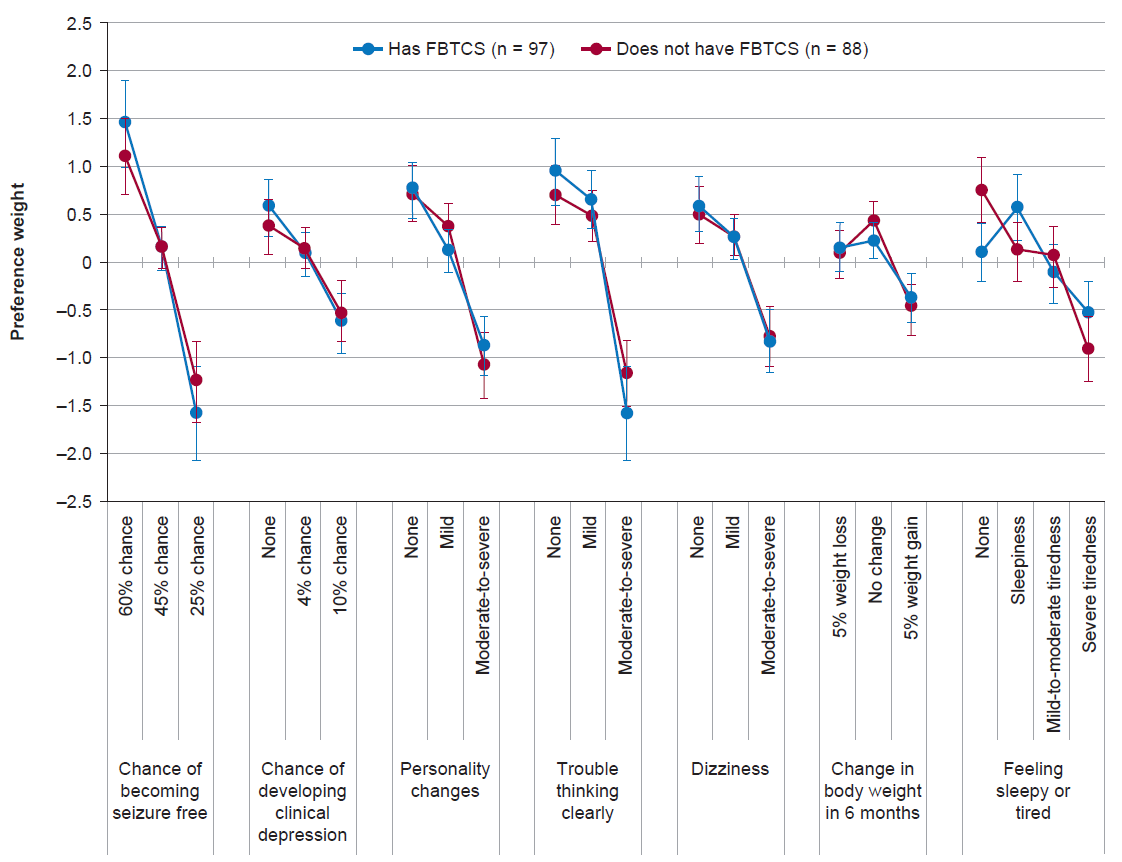 FIGURE S12	Post hoc subgroup analysis of patient preference weights based on a discrete choice experiment survey before treatment consultation, random parameters logit model (Enrolled Set [ES], n = 302a), by levetiracetam experience Error bars represent 95% confidence intervals. aAlthough the ES included 310 patients, five patients did not complete the survey before the consultation, and the total subgroup sample size is <305 due to missing data. 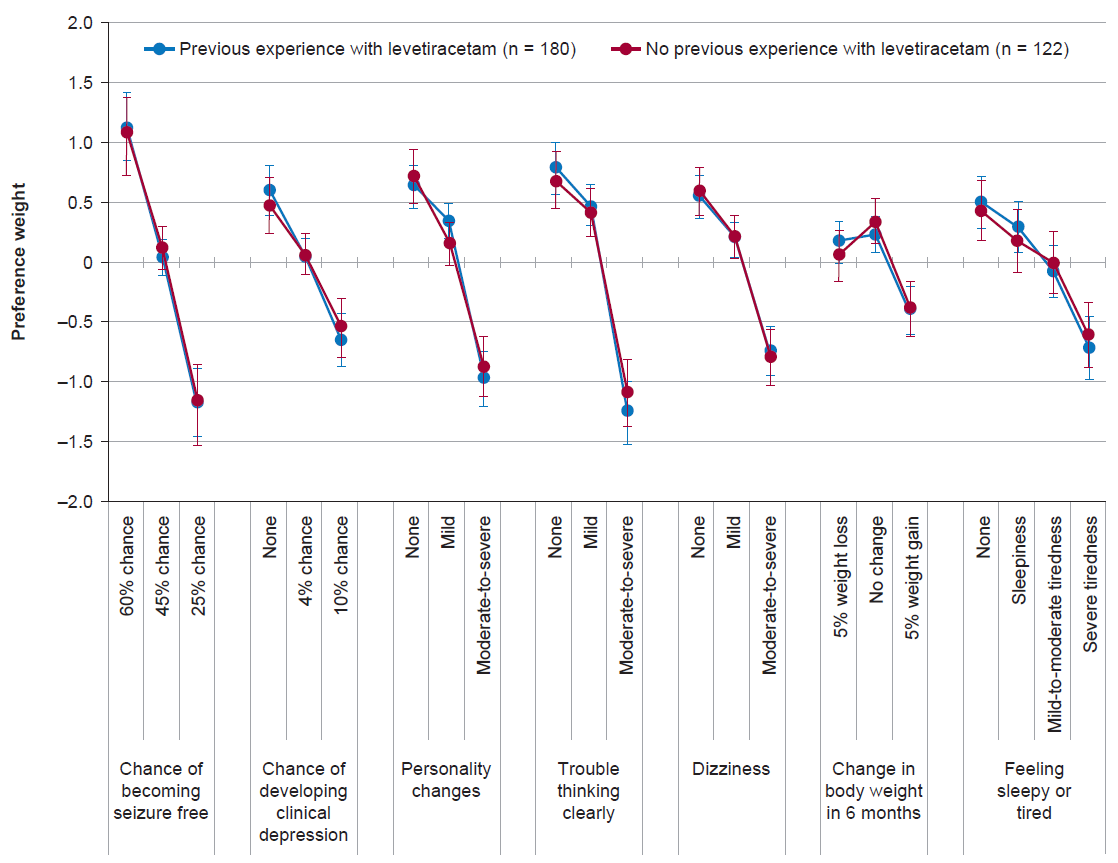 FIGURE S13	Post hoc subgroup analysis of patient preference weights based on a discrete choice experiment survey before treatment consultation, random parameters logit model (Enrolled Set [ES], n = 304a), by patient experience  Error bars represent 95% confidence intervals. aAlthough the ES included 310 patients, five patients did not complete the survey before the consultation, and the total subgroup sample size is <305 due to missing data. ASM, antiseizure medication. 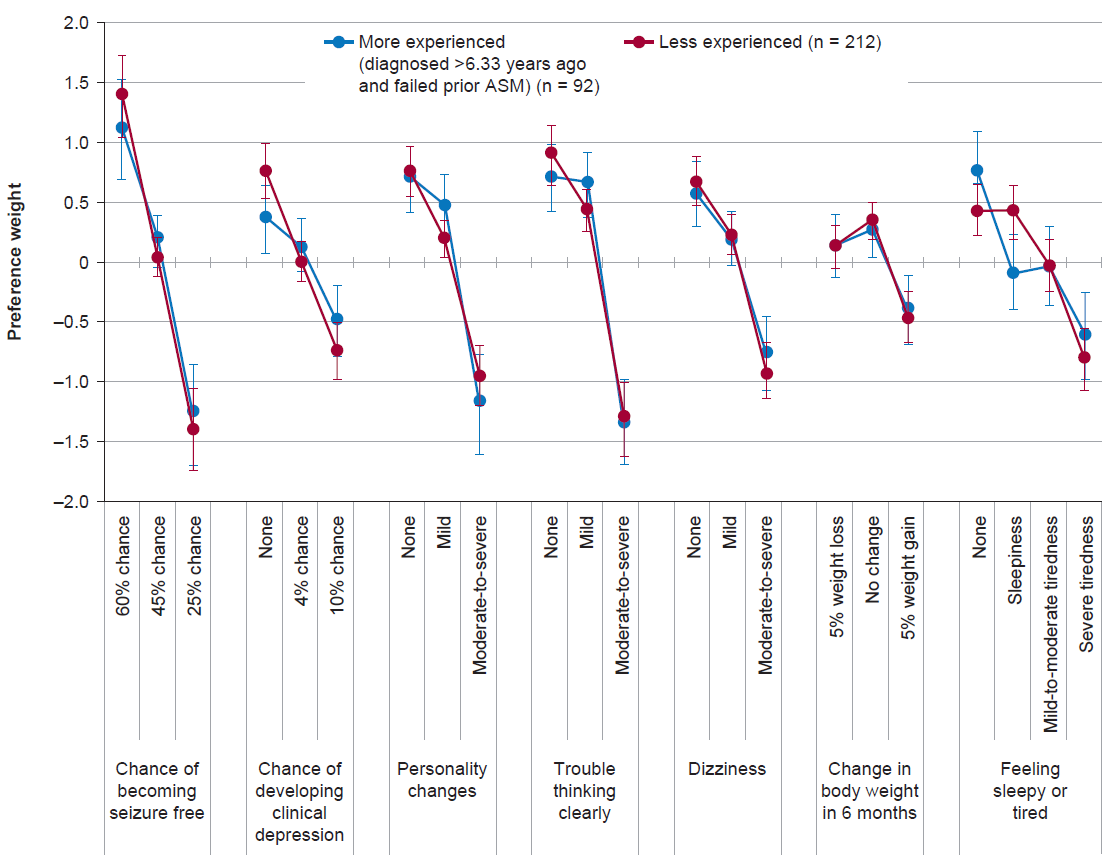 FIGURE S14	Patient and physician preferences based on a discrete choice experiment survey, conditional multinomial logit model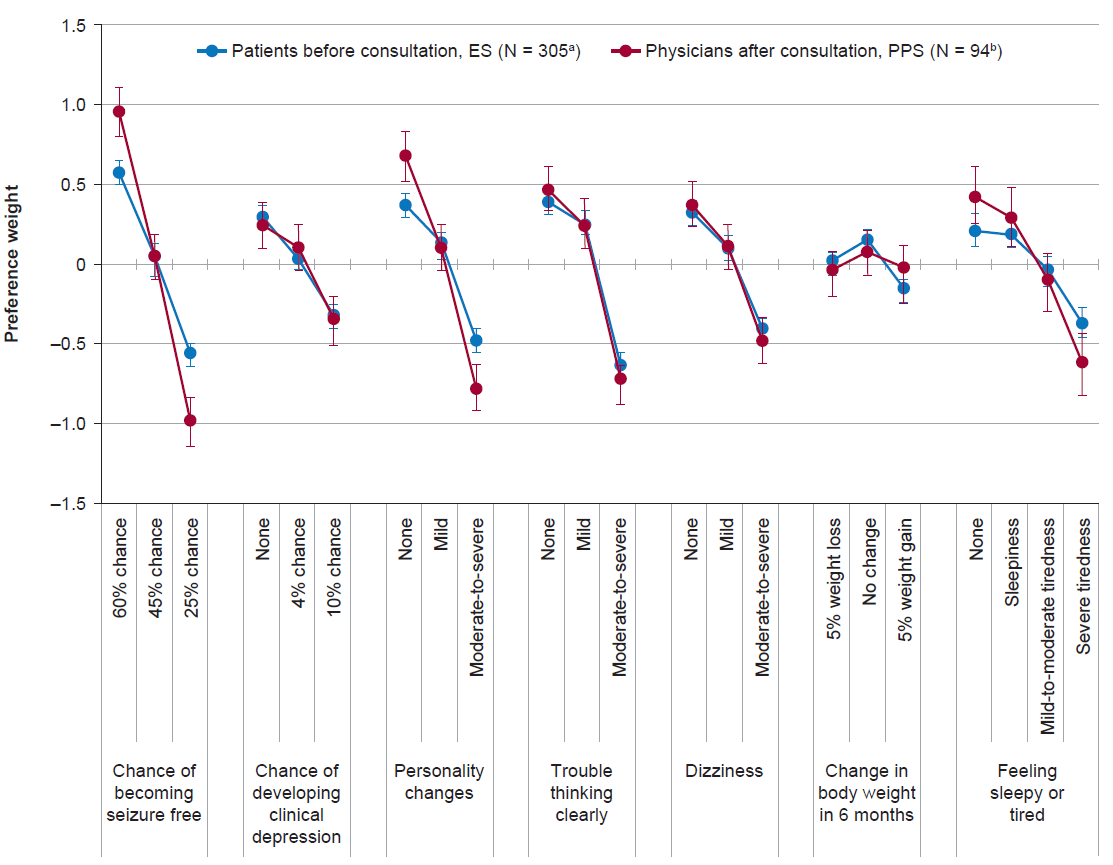 aAlthough the ES included 310 patients, five patients did not complete the survey before the consultation. bForty-nine physicians completed a total of 94 surveys (each physician completed the survey for up to three patients). ES, Enrolled Set; PPS, Physician Preference Set.Investigator appendixThe authors acknowledge the EP0076 study investigators for their contributions to data acquisition: Manny Bagary, MD (Barberry National Centre for Mental Health – Neuropsychiatry, Birmingham, UK); Sergio Barbieri, MD (Fondazione IRCCS Cà Granda – Ospedale Maggiore Policlinico, Unità Operativa Neurofisiopatologia, Milano, Italy); Simone Beretta, MD (A.O. San Gerardo di Monza, Neurofisiopatologia, Monza, Italy); Julien Biberon, MD (Centre Hospitalier Regional Et Universitaire De Tours – Neurologie, Tours, France); Giovanni Boero, MD (Ospedale SS Annunziata, Neurologia, Taranto, Italy); Alice Brockington, MD (Sheffield Teaching Hospitals NHS Foundation Trust, Sheffield, UK); Roberto Cantello, MD (Azienda Ospedaliera “Maggiore della Carità” Clinica Neurologica, Novara, Italy); Francisco Javier Carod Artal, MD (Raigmore Hospital, Neurology, Inverness, UK); Jakob Christensen, MD (Aarhus Universitetshospital, Neurologisk Forskning, Aarhus, Denmark); Daniel Costello, MD (Cork University Hospital, Department of Neurology, Cork, Ireland); Arielle Crespel, MD (CHU - Hôpital Gui De Chauliac – Explorations Neurologiques, Montpellier, France); Filippo Dainese, MD (Ospedale SS Giovanni e Paolo, UOC Neurologia, Venezia, Italy); María De Toledo Heras, MD (Hospital Universitario La Princesa, Neurologia, Madrid, Spain); Philippe Derambure, MD (CHRU - Hôpital Roger Salengro – Neurophysiologie, Lille, France); Adrien Didelot, MD (Hôpital St-Joseph St-Luc, Lyon, France); Elisa Fallica, MD (Azienda Ospedaliero-Universitaria di Ferrara, U.O. Neurologia, Ferrara, Italy); Irene Florindo, MD (Azienda Ospedaliero-Universitaria di Parma, Neurologia, Parma, Italy); Nicoletta Foschi, MD (Ospedale Pediatrico G. Salesi, AOU Ospedali Riuniti Umberto I, SOD Clinica Neurologica, Ancona, Italy); Benito Galeano Bilbao, MD (Hospital Universitario Puerta del Mar, Neurología, Cádiz, Spain); Carlo Andrea Galimberti, MD (Istituto Neurologico Nazionale a Carattere Scientifico Fondazione Mondino, Centro per la diagnosi e Cura dell’Epilessia, Pavia, Italy); Antonio Gambardella, MD (Azienda Ospedaliero Universitario Mater Domini, Neurologia, Catanzaro, Italy); Nuria García Barragán, MD (Hospital Universitario Ramón y Cajal, Neurologia, Madrid, Spain); Filippo Giorgi, MD (Ospedale S. Chiara, Clinica Neurologica, Università di Pisa, Pisa, Italy); Jesús González de la Aleja, MD (Hospital Universitario 12 de Octubre, Neurologia, Madrid, Spain); Hajo Hamer, MD (Universitätsklinikum Erlangen, Neurologie, Erlangen, Germany); Edouard Hirsch, MD (CHU de Strasbourg, Service de Neurologie, Hôpital de Hautepierre, Strasbourg, France); Christoph Kellinghaus, MD (Klinikum Osnabrück, Epilepsiezentrum Münster Osnabrück, Osnabrück, Germany); John Paul Leach, MD (Queen Elizabeth Hospital, Neurology, Glasgow, UK); Emeline Lecadet, MD (Hôpital de La Cavale Blanche, Brest, France); Holger Lerche, MD (Universitätsklinikum Tübingen, Neurologie, Tübingen, Germany); Jan Lewerenz, MD (Universitatsklinikum Ulm, Abteilung für Neurologie, Ulm, Germany); Louis-Georges Maillard, MD (Centre Hospitalier Universitaire De Nancy - Hôpital Central - Service de Neurologie, Nancy, France); Thomas Mayer, MD (Kleinwachau - Sachsisches Epilepsiezentrum Radeberg, Radeberg, Germany); Oriano Mecarelli, MD (Umberto I Policlinico di Roma, Università La Sapienza, Dipartimento Neuroscienze Umane, Roma, Italy); Stefano Meletti, MD (Nuovo Ospedale Civile S. Agostino-Estense, Neurologia, Modena, Italy); Katarzyna Mieszczanek, MD (Aalborg University Hospital, Aalborg, Denmark); Fabio Minicucci, MD (Ospedale San Raffaele - Centro Per l’Epilessia, Neurologia, Milano, Italy); Rajiv Mohanraj, MD (Salford Royal NHS Foundation Trust, Salford, UK); Vincent Navarro, MD (CHU Pitié Salpetrière, Paris, France); Juan Oropesa Ruiz, MD (Hospital Vázquez Díaz, Neurología, Huelva, Spain); Marco Paganini, MD (AOU Careggi, Neurologia, Firenze, Italy); Fernando Pérez Parra, MD (Hospital Universitario del Henares, Neurología, Coslada, Spain); Arnaud Peyre, MD (Hôpital Nord Laennec, Nantes, France); Stefano Quadri, MD (ASST Papa Giovanni XXIII, Neurofisiopatologia, Bergamo, Italy); Michael Rademacher, MD (Universitätsklinikum Bonn, Neurologie, Bonn, Germany); Luis Redondo Verge, MD (Hospital Universitario Virgen de la Macarena, Neurología, Sevilla, Spain); Fritjof Reinhardt, MD (MVZ Senftenberg, Senftenberg, Germany); Sylvain Rheims, MD (Hôpital Neurologique, Service de neurologie fonctionnelle et d'Epileptologie, Bron, France); Juan Rodriguez Uranga, MD (Centro de Neurología Avanzada, Neurología, Sevilla, Spain); Bettina Schmitz, MD (Vivantes Humboldt-Klinikum, Klinik für Neurologie, Stroke Unit - Zentrum für Epilepsie, Berlin, Germany); Sean Slaght, MD (Queen Alexandra Hospital, Portsmouth, UK); Joachim Springub, MD (Studienzentrum Nord-West, Westerstede, Germany); Bernhard Steinhoff, MD (Diakonie Kork, Epilepsiezentrum Kork, Kehl, Germany); Hans-Beatus Straub, MD (Epilepsiezentrum Berlin-Brandenburg, Epilepsieklinik Tabor Bernau, Bernau, Germany); Manuel Toledo Argany, MD (Hospital Universitari Vall d'Hebron, Neurología, Barcelona, Spain); Mario Tombini, MD (PU Campus Bio-medico di Roma, Neurologia, Roma, Italy); Luc Valton, MD (CHU de Toulouse - Hôpital de Rangueil - Unité de Neurophysiologie, Toulouse, France); Cees Van Donselaar, MD (Maasstad Ziekenhuis, Rotterdam, the Netherlands); Felix Von Podewils, MD (Universitätsmedizin Greifswald, Klinik und Poliklinik für Neurologie, Epilepsiezentrum, Greifswald, Germany).Benefit or riskAttributeLevels experienced (some, most, all) of the timeBenefitReduce my number of seizuresSome reduction in frequency and severity/significant reduction for the patient in frequency and severity/seizure-freeBenefitAble to live independently: driving, bathing/dressing/cooking/walking/climbing stairs/doing light householdWith no, little, or some assistance (add driving as highest level). To add quality of life: "need to have" (=basic needs such as ability for dressing) to live independently a normal life to what is "nice to have" (eg, specific leisure activities) for a normal lifeBenefitAble to combine with future therapies if needed to obtain better seizure control (and treat other ailments)Able with (1) all other therapies, (2) some other therapies, (3) no other therapiesBenefitAble to maintain work and school schedule without physical limitationsAlways, most of the time, none of the timeBenefitAble to socialize with my family and friends due to my epilepsyAlways, most of the time, none of the timeBenefitFeeling positive and cheerful (some, most, all) of the time (reword mood stabilization, having a normal mood)Always, most of the time, none of the time (or better, stable, worse mood)BenefitAble to keep up with daily dose schedule/easy to follow doctor's orders/important to have a choice of syrup, pills, or infusion(Some, most, all) of the time (or number of pills per day 1, 2, 3)BenefitImportant for new drug to work quickly/easy to find the right doseNot, somewhat, very importantBenefitAble to avoid falling and hurting myself/worry less about fallingAlways, most of the time, none of the timeBenefit% chance of being seizure-free over the next 2 years1 in 5, 3 in 5, or 5 in 5 chanceBenefitAble to participate in sports and exercise without physical limitationsAlways, most of the time, none of the timeBenefitAble to participate in leisure time activities and hobbiesAlways, most of the time, none of the timeBenefitAbility to drive a carAlways, most of the time, none of the time/never, only during the day, or any time of dayBenefitAble to live independently: bathing/dressing/cooking/walking/drivingWith no, little or some assistanceBenefitAble to do light household chores/climb stairsAlways, most of the time, none of the timeBenefitAble to maintain work schedule without emotional limitationsAlways, most of the time, none of the timeBenefitAble to maintain work schedule without experiencing pain or discomfortLevels neither discussed nor proposedBenefitDose adjustments for renal or hepatic impairmentLevels neither discussed nor proposedRiskDecreased memory and attention (as a result of drug)Levels neither discussed nor proposedRiskDrug-drug interactions(Some, most, all) of the timeRiskWorrying about the disease, quality of life (social, insecurity) – reduce worry about: having a seizure in the next year, hurting yourself while having a seizure, embarrassing yourself while having a seizureSlightly, moderately, significantlyRisk% chance of feeling dizzy or having blurred vision for a short periodLevels neither discussed nor proposedRiskGastrointestinal adverse event (nausea, vomiting) – feeling sickAlways, most of the time, none of the timeRiskIncrease in weightMinus 15, 0, plus 15 lbsRiskArrhythmias, QTc, PR, lipid abnormalitiesLevels neither discussed nor proposedRiskReproductive, pregnancy, malformations, contraceptives, developmentalLevels neither discussed nor proposedRiskWilling to pay out of pocket$0, 25, 75, 150, 300/monthRiskBenefit: reducing the chance of death from prolonged seizures or SUDEP/Risks: shortness of breath and swelling or skin diseasesLevels neither discussed nor proposedRiskBlood disorders, bone marrow depressionLevels neither discussed nor proposedRiskHair lossNone, some, a lotRiskExperience temporary loss of consciousness caused by a fall in blood pressure(Some, most, all) of the timeRiskFeel short of breath(Some, most, all) of the timeRiskHaving difficulty learning and remembering new things(Some, most, all) of the timeRiskFear or worry about having a seizure – reduce worry about: having a seizure in the next year, hurting yourself while having a seizure, embarrassing yourself while having a seizureLevels neither discussed nor proposedRiskCauses difficulty with daily activitiesLevels neither discussed nor proposedRiskShort-term side effects <select one> – Lasts for ___A day, week, monthRiskNausea/vomiting symptoms – feeling sick(Some, most, all) of the timeRiskRisk or chance of death from prolonged seizures0, 1, or 2% chanceRiskAble to control movement, speech, eye movement, and swallowing(Some, most, all) of the timeRiskFeel heart is racing(Some, most, all) of the timeRiskDifficulty urinatingNo, ½ time, alwaysRiskDifficult going to the bathroom(Some, most, all) of the timeRiskNeed for counseling for depressionWeekly, monthly, yearlyRiskDecreasing dose due to breastfeedingBy 25, 50, or 75%RiskFeeling dizzy/feeling like you are spinning or swaying/feel like I am going to faint(Some, most, all) of the timeRiskFeel drowsy, tired, or pepless(Some, most, all) of the timeRiskShort-term non-psychotic symptoms (irritability, anxiety, nervousness, anger, aggression, apathy, hostility, panic attack, insomnia, belligerence, anger, agitation, restlessness, tearfulness, apathy, altered mood, mood swings, affect lability, psychomotor hyperactivity) – feeling <select from the above>/feel downhearted and blue/thinking about suicide/feeling my epilepsy is hopeless/unable to sleep/experiencing mood changes(Some, most, all) of the timeRiskLong-term non-psychotic symptoms (depression, depressed mood lability, psychomotor hyperactivity, abnormal behavior, adjustment disorder) – feeling <select from the above>/feel downhearted and blue/thinking about suicide/feeling my epilepsy is hopeless/unable to sleep/experiencing mood changes(Some, most, all) of the timeRiskRisk or chance of bruising or bleeding0, 5, 10% chanceRiskRisk or chance of infection0, 5, 10% chanceRiskShortness of breath and swellingOnce a month, once a week, most nightsRiskRisk or chance of severe skin disease0, 10, 20% chanceRiskRisk or chance of headache and fever0, 5, 10% chanceRiskExperience double visionOnce a month, once a week, most nightsRiskCardiac rhythmLevels neither discussed nor proposedRiskShort-term cardiovascular: edema, aggravation of hypertension, hypotension, syncope and collapse, aggravation of coronary artery diseaseLevels neither discussed nor proposedRiskLong-term cardiovascular: congestive heart failure, arrhythmias, and atrioventricular block, thrombophlebitis, thromboembolism, and adenopathy or lymphadenopathyLevels neither discussed nor proposedRiskBlood dyscrasias (eg, neutropenia, thrombocytopenia, pancytopenia)Levels neither discussed nor proposedRiskAplastic anemia, agranulocytosis, pancytopenia, bone marrow depression,thrombocytopenia, leukopenia, leukocytosis, eosinophilia, acute intermittent porphyriaLevels neither discussed nor proposedRiskTransient diplopia, oculomotor disturbances, nystagmus, peripheral neuritis, paresthesias, tinnitus, and hyperacusisLevels neither discussed nor proposedRiskPsychotic symptoms (psychotic disorderalong with hallucination, paranoia, acute psychosis, and psychotic behavior)Levels neither discussed nor proposedRiskDrug reaction with eosinophilia and systemic symptoms (DRESS), also known as multiorgan hypersensitivityLevels neither discussed nor proposedRiskPolypharmacy drug interactionsLevels neither discussed nor proposedRiskRisk of liver or kidney damageLevels neither discussed nor proposedRiskMultiorgan hypersensitivityLevels neither discussed nor proposedRisk% chance of osteoporosisLevels neither discussed nor proposedRisk% chance of reproductive disorders, such as mental growth retardation during pregnancyLevels neither discussed nor proposedVariableSubgroup comparisonnp valueCountrybGermany134.0626CountrybItaly76.2304CountrybOther countries (Denmark, France, Ireland, the Netherlands, Spain, the UK)95Reference groupAge<65 years246≥65 years59.0408≤45 years147.0564>45 years158.0564SexFemale159.3396SexMale146.3396Education levelcSecondary school or less197.5891Education levelcMore than secondary school106.5891EmploymentcEmployed full-time or part-time131.2560EmploymentcNot employed full-time or 
part-time172.2560Time since diagnosiscDiagnosed 6.33 or fewer years ago153.3554Time since diagnosiscDiagnosed more than 6.34 years ago151.3554Failed ASMsdNo failed ASMs or missing values166.7413Failed ASMsdOne or more failed ASMs139.7413Reason for discontinuation of ASM planning to be stoppedcDue to lack of efficacy148.8144Reason for discontinuation of ASM planning to be stoppedcNot due to lack efficacy87.8144Seizure typecWith FBTCS97.3601Seizure typecWithout FBTCS88.3601Levetiracetam experiencecWith prior levetiracetam180.9609Levetiracetam experiencecWithout prior levetiracetam122.9609Patient experiencecMore experienced (diagnosed more than 6.33 years ago and has prior failure with an ASM)92.3645Patient experiencecLess experienced212.3645Chance of becoming 
seizure-freeChance of developing clinical depressionPersonality changesTrouble thinking clearlyDizzinessChange in 
body weight in 
6 monthsFeeling sleepy or tiredOrder of importance | mean (95% confidence interval)Order of importance | mean (95% confidence interval)Order of importance | mean (95% confidence interval)Order of importance | mean (95% confidence interval)Order of importance | mean (95% confidence interval)Order of importance | mean (95% confidence interval)Order of importance | mean (95% confidence interval)1 | 10.0(8.6–11.4)6 | 3.1(1.8–4.4)2 | 7.5(6.2–8.9)3 | 6.2(4.9–7.5)5 | 4.4 
(3.0–5.7)7 | .7(−.6–1.9)4 | 5.4(3.9–7.0)